2015 ANNUAL SHORELAND ORDINANCE 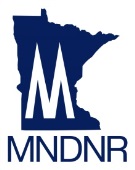 ADMINISTRATIVE ACTIVITIES REPORT 2015 Shoreland Block Grant Amount: $____________Directions: Please answer the following questions for your county’s 2015 activities within the shoreland area (1000 feet from lakes & 300 feet from rivers or the extent of the floodplain, whichever is greater).VariancesList the number of shoreland variances you issued in 2015:For approved structure specific variances (items a. – d., with or without conditions), approximately what percentage were for new structures? _______%For approved structure specific variances (items a. – d., with or without conditions), please characterize the range of deviation from the required standard(s):For all variance requests, did your Board of Adjustment develop findings of fact for each of the five variance criteria in Minn. Stat. § 394.27, Subd. 7? ___________ (yes or no). If yes, do the findings include detailed explanation or rationale for how the criteria were/were not met? (If your Board of Adjustment uses an evaluation form or checklist for making decisions, please attach.)For variances approved with conditions, what are some examples of typical conditions for the different types of variances? Please indicate in table below:If variances are approved without conditions, why not?For approximately what percent of variance inquiries in 2015 were alternative solutions found (thus reducing the actual number of variance applications)? ______%If alternative solutions were found, what are some typical examples?Lots & Land SubdivisionsList the number of lots created in 2015:In the past year, has your county modified/amended shoreland PUD provisions in your ordinance? _______(yes or no)Has your county updated its ordinance to comply with 2009 legislative changes regarding existing nonconforming lots in shoreland areas in Minn. Stats, § 394.36, Subd. 5? _________(yes or no)Has your county approved variances to this statutory requirement in 2015? _________(yes or no)
If yes, how many variances in 2015? ________PermitsHow many land use permits did your county issue in shoreland areas in 2015 for the following:New construction on previously undeveloped lots:______________(total # of permits) Redevelopment (e.g., expansion of structures, substantial improvements, new structures added to developed lots):________________(total # of permits)How many permits for grading, excavation, filling, or soil disturbance within the shore impact zone were issued in 2015? _____________Does your county generally inspect the work? _______________ (yes or no) 
If so, how and when (check all that apply):on-site inspection prior to constructionon-site inspection during constructionon-site inspection after constructionas-built drawings and measurements required after constructionother (please describe):Planning and Enforcement Did your county update or amend its comprehensive plan in 2015?___________(yes or no) 
If yes, describe any changes affecting shorelands:Did your county update or amend its shoreland ordinance in 2015?___________(yes or no)If yes, describe the nature of the change:Does your county have any plans to update, amend, or adopt a comprehensive plan or shoreland ordinance in 2016?______________________ (yes or no, and if yes, plan or ordinance)Does your county notify the DNR at least 10 days prior to public hearings for variances, CUPs, and ordinance amendments, and within 10 days after final decisions?	___________(yes or no) If yes: Who do you notify?                                                                         (name of DNR staff person) How do you notify them? 				   	          (mail, e-mail, other)What information do you provide? (notice, application, site plans, etc.): Shoreland Buffers What buffer distance does your county’s shoreland ordinance currently require for shorelands in agricultural areas? Please describe your efforts to achieve and maintain 50 foot buffers around streams and water bodies on agricultural land in 2015. Please check and describe ALL that apply (feel free to attach additional materials):What has your county found to be effective in achieving and maintaining 50 foot buffers? How does your county determine which stretches of public water watercourses fall under the “Tributary” class under your local shoreland ordinance?Please refer to the “Shoreland and Riparian Buffer Law (Minn. Stat. §130F.48) Comparison” FAQs on the DNR’s buffer mapping project website: http://www.dnr.state.mn.us/buffers/index.html. What additional questions do you, property owners, or elected officials in your county have with respect to the buffer law and shoreland requirements? Is your county considering any changes to its shoreland requirements in response to the new buffer law?Which department or agency is responsible for ag-related buffer compliance activity in your county? Has the new buffer law resulted in any changes in responsibilities, and if so how?Does your county require compliance with shoreland vegetation management standards for non-agricultural properties? _____(yes or no) 
If yes, describe 2015 activities in the space below (permit requirements, restoration orders, etc.):Resources/TrainingWhat shoreland-related training, guidance, or tools do your staff or Board of Adjustment need? OtherIn the past year, has your county adopted into its shoreland ordinance any new “higher standards” that exceed the statewide minimums in Minnesota Rules, Chapter 6120?  Please check and describe ALL that apply (feel free to attach additional information):Have any new or unanticipated issues arisen in the past year that you would like the DNR to address or provide guidance on?Did your county pursue or consider pursuing any special initiatives or outreach efforts to protect shorelands in 2015? Please describe below:Contact InformationCounty: ________________________________________________________________________Contact Person:___________________________Title:___________________________________E-Mail Address:__________________________________________________________________Phone Number:___________________________________________________________________To receive a shoreland grant in 2016, this form must be completed by February 29, 2016. Any questions, please contact: Kathleen Metzker, DNR Land Use Hydrologist, 500 Lafayette Road, St. Paul, MN  55155-4032. Tel. 651-259-5694.  Please e-mail the completed form to Kathleen.metzker@state.mn.us.  
Alternatively, you may fax it to 651-296-1811 or mail it to the above address.  E-mail is preferred. Variance Type# Approved with Conditions# Approved without Conditions# DeniedOHWL setbackBluff setbackImpervious surfaceBuilding heighte.    Combination of contiguous nonconforming lots of record in common ownership for sale or development (Minn. Stat. § 394.36, Subd. 5(d)) f.     Subdivision of land not meeting lot area/width standardsg.    Other (please specify):Variance TypeTypical ConditionsOHWL setbackBluff  setbackImpervious surfaceBuilding heightOther: Type of subdivision or conversion:Total # of Lots CreatedHow many of these lots were part of Conservation Subdivisions?How many of these lots were part of Resort Conversions?PUD PlatsNon-PUD Plats (standard lot and block)Lot Splits (administrative subdivision)EffortPlease describe:No special effortSome action takenCondition variance and/or permit approvals with measures to establish/restore buffersCondition financial or other assistance with measures to establish/restore buffersSpecific program to achieve voluntary compliance including some/all of the following strategies (check all that apply): Aerial mapping/inventory of buffers Evaluation/assessment of complianceOutreach to property owners (letters, literature, site visits, inspections, etc.)Technical and financial assistance (with SWCDs and other resource agencies)Code enforcement (penalties and/or legal action to achieve compliance/restoration Other:Higher Standard TypePlease describe:Use of a special protection district or lake classification for which higher standards applyLot size & widthStructure setback from OHWLStructure setback from bluffSeptic system setback from OHWLImpervious surface coverage limitsSpecial standards applied to nonconforming structures or lotsVegetation protection/restoration and/or permitting requirements (in the shore impact zone, bluff impact zone, or elsewhere in the shoreland district)Storm water/land alterationShoreland PUD (i.e. conservation design) Mitigation for variances50-foot vegetative buffer on public ditchesOther: